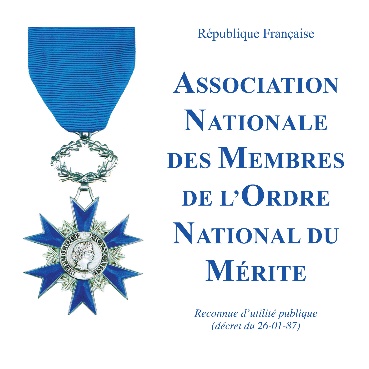 Section de la Nouvelle-CalédoniePrixdel’éducation citoyenneannée scolaire2021Dossier de candidature à retournerpour le mercredi 26 mai 2021 par voie électronique à Isabelle Amiot, référente académique Mémoire et Citoyenneté, par courrier électronique à l’adresse : histoire-geographie@ac-noumea.nc Action collective                                            Action individuelleNom et coordonnées du pilote ou du responsable de l'établissement scolaire (ou de la structure) en charge du dossier :Nom : ………………………………………………  Prénom : …………………………………………………Fonction : …………………………………………………………………………………………………………….Tél. : …………………………………………   Courriel : …………….....……….. @ ………………….Informations complémentaires :Date de l’envoi : ..................................... 2021Signature de l’autorité proposante------------Présentation du projet (en quelques lignes) : thème, enjeux……………………………………………………………………………………………………………………………………………………………………………………………………………………………………………………………………………………………………………………………………………………………………………………………………………………………………………………………………………………………………………………………………………………………………………………………………………………………………………………………………………………………………………………………………………………………………………………………………………………………………………………………………………………………………………………………………………………………………………………………………………………………………………………………………………………………………………………………………………………………………………………………………………………………………………………………………………………………………………………………………………………………Les acteurs :- Projet individuel :Nom et prénom de l'élève avec l'intitulé de sa classe :……………………………………………………………………………………………………………………………………………………………………………………………………………………………………………………………………- Projet collectif : Nom de la classe, de l’établissement, du groupe (si action collective), en précisant le nombre de personnes impliquées.……………………………………………………………………………………………………………………………………………………………………………………………………………………………………………………………………………………………………………………………………………………………………………………………………………………………………………………………………………………………………………………………………Analyse du projet : récapitulatif de (ou des) action(s) menée(s), déroulement, date(s) …………………………………………………………………………………………………………………………………………………………………………………………………………………………………………………………………………………………………………………………………………………………………………………………………………………………………………………………………………………………………………………………………………………………………………………………………………………………………………………………………………………………………………………………………………………………………………………………………………………………………………………………………………………………………………………………………………………………………………………………………………………………………………………………………………………………………………………………………………………………………………………………………………………………………………………………………………………………………………………………………………………………………………………………………………………………………………………………………………………………………………………………………………………………………………………………………………………………………Appréciation et évaluation : quel en a été le résultat ?(Joindre en annexe tous les documents : articles de presse, avis du ou des bénéficiaires ou témoins, travaux réalisés, photos…)……………………………………………………………………………………………………………………………………………………………………………………………………………………………………………………………………………………………………………………………………………………………………………………………………..………………………………………………………………………………………………………………………………………………………………………………………………………………………………………………………………………………………………………………………………………………………………………………………………………………………………………………………………………………………………………………………………………………………………………………………………………………………………………………………………………………………………………………………………………………………………………………………………………Le Président et les membres de la section ANMONM de la Nouvelle-Calédoniefélicitent le ou les auteurs de cette action citoyenne.